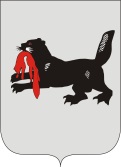 ИРКУТСКАЯ ОБЛАСТЬСЛЮДЯНСКАЯТЕРРИТОРИАЛЬНАЯ ИЗБИРАТЕЛЬНАЯ КОМИССИЯг. СлюдянкаО регистрации агитационных материалов кандидатов при проведении выборов главы Маритуйского муниципального образования 19 сентября 2021 года        В целях соблюдения установленного порядка проведения предвыборной агитации при проведении выборов главы Маритуйского муниципального образования, в соответствии с частями 2, 3, 4 статьи 81, статьей 82 Закона Иркутской области от 11 ноября 2011 года № 116-ОЗ «О муниципальных выборах в Иркутской области», Слюдянская территориальная избирательная комиссия РЕШИЛА:Утвердить примерную форму уведомления для кандидатов при предоставлении в Слюдянскую территориальную избирательную комиссию экземпляров печатных агитационных материалов или их копии, экземпляров аудиовизуальных агитационных материалов, фотографий или экземпляров иных агитационных материалов (далее – агитационные материалы кандидатов) до начала их распространения (приложение №1).Утвердить форму журнала регистрации экземпляров печатных агитационных материалов кандидатов при проведении выборов главы Маритуйского муниципального образования (приложение №2).Регистрацию агитационных материалов кандидатов поручить дежурным членам Слюдянской территориальной избирательной комиссии.Членам Слюдянской территориальной избирательной комиссии при приеме агитационных материалов кандидатов руководствоваться следующим алгоритмом проверки соответствия агитационного материала требованиям избирательного законодательства:1) необходимо иметь в виду, что агитационные печатные материалы могут  быть изготовлены:-  организацией, индивидуальным предпринимателем, уведомившими Слюдянскую территориальную избирательную комиссию об оказании услуг по изготовлению агитационных материалов кандидатов и публикации расценок в установленном порядке;- кандидатом (на собственном оборудовании) с подтверждением соответствующих затрат из средств своего избирательного фонда;2) проверка наличия всех необходимых «выходных данных» на агитационном материале -  наименование организации (для индивидуальных предпринимателей - фамилию, имя, отчество), юридический адрес (наименование субъекта Российской Федерации, района, города, иного населенного пункта, где зарегистрирована организация либо место жительства предпринимателя), ИНН, изготовившей (изготовившего) данные материалы,  фамилию, имя, отчество лица, заказавшего их, а также информацию о тираже и дате выпуска этих материалов и указание об оплате их изготовления из средств соответствующего избирательного фонда кандидата. Для печатного агитационного материала эти сведения размещаются на экземпляре материала. Для аудиовизуального агитационного материала эти данные размещаются на компакт-диске или на коробке, в которую он вложен либо непосредственно в видеоряде;3) агитационный материал должен быть представлен в избирательную комиссию не раньше даты выпуска агитационного материала, указанной в «выходных данных», либо может быть представлен в день выпуска агитационного материала;        4) дата оплаты услуг по изготовлению агитационного материала должна быть раньше даты его выпуска, наличие предварительной оплаты изготовления агитационного материала из средств соответствующего избирательного фонда кандидата должно быть подтверждено копией  документа об оплате, представленной кандидатом одновременно с уведомлением;5) использование в агитационных материалах высказываний физического лица о кандидате допускается только с письменного согласия данного физического лица. Документ, подтверждающий такое согласие, представляется в Слюдянскую избирательную комиссию вместе с экземплярами агитационных материалов;6) в агитационном материале могут быть использованы изображения физического лица только в случае, если это изображения самого кандидата, либо если это изображения кандидата среди неопределенного круга лиц;7) в агитационных материалах запрещено использование изображений и высказываний лиц, не достигших 18-летнего возраста. В связи с этим лицу, принимающему агитационный материал, рекомендуется проверить, имеются ли в материале изображения несовершеннолетних лиц, например, фотографии кандидатов со своими детьми, внуками, воспитанниками.5. В случае выявления по результатам первичной проверки нарушений требований избирательного законодательства, допущенных при изготовлении агитационного материала, член избирательной комиссии, принимающий материал, незамедлительно информирует об этом председателя либо заместителя председателя Слюдянской территориальной избирательной комиссии и кандидата. 6. Разместить настоящее решение на странице Слюдянской территориальной избирательной комиссии на едином интернет-портале территориальных избирательных комиссий Иркутской области.Председатель Слюдянской территориальной избирательной комиссии		                                                                               Н.Л. ЛазареваСекретарь Слюдянской территориальной избирательной комиссии						                                          Н.Л. ТитоваР Е Ш Е Н И ЕР Е Ш Е Н И Е     28 июня 2021 года№ 12/71 